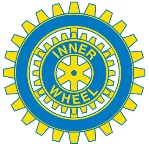 Svenska Inner Wheel RådetSIWR:s hjälpprojektEkonomisk redovisning per 2017-03-28SilviasystrarEkonomisk redovisning per 2017-03-28LN 17-03-28ProjektNarkotika-bekämpningIW-doktornHappier Futures GarissaTotalt2015 -2016Insamlade medel/kr166 27885 74263 199315 219Utbetalade medel/kr165 00085 00080 000330 000160701 – 170328Insamlade medel/kr117 19794 98659 685271 868Utbetalade medel/kr0030 00030 000    2015 – 2016    160701 -170328Försäljning av rosenkort/krInköp av kort/kr20 390  6 254 17 452   6 125Överskott/krDirekta gåvor/kr14 136  6 81011 32711 530Totalt insamlat/krPer medlem/4 439Utdelat stipendium20 9464,72 kr10 00022 85720 000